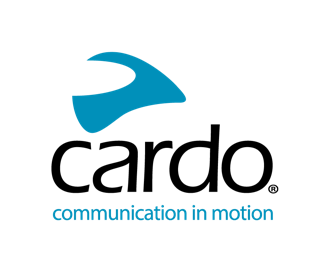 ‘Hey Cardo, ask my partner to marry me…’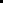 ‘헤이 카르도, 그녀에게 결혼하자고 전해줘…’카르도의 최근 고객 설문 조사 결과, 250명 이상의 카르도 사용자가 카르도를 통해 프로포즈한 것으로 나타났습니다. 20년 전까지는 오토바이 통신 장치가 존재하지 않아 수신호와 신호 대기 중 서로에게 소리치는 것 이외에는 소통이 불가능했습니다.카르도는 세계 최초의 오토바이 블루투스 기반 무선 헤드셋을 출시한 이후로, 최초의 메쉬 통신 시스템, JBL 프리미엄 사운드 시스템, 그리고 음성 명령 기반 통신 시스템 등 업계의 대부분의 혁신을 선도해 왔습니다.114개 국가에서 18,000*명 이상의 응답자를 대상으로 한 조사 결과를 자세히 살펴보면, 전 세계 카르도 사용자들을 대표하는 헤시태그인 #CardoFam 사이에서 많은 유사점이 있음을 알 수 있습니다.응답자의 60%가 풀페이스 헬멧을 착용하며, 풀페이스와 오픈페이스 헬멧의 장점을 모두 가진 모듈러 형식의 헬멧을 두 번째로 많이 사용하는 것으로 나타났습니다.라이더의 약 44%가 어드벤처 및 투어링 모델을 사용하며, 대다수는 3-15명의 라이더와 함께 타고 있습니다.조사 대상자들에게는 레저가 주행 목적이었으며, 열정과 자유가 그들의 주행 이유로 가장 많이 언급되었고, 조사 대상자의 절반 이상은 주행이 정신 상태를 개선하는 데 도움이 된다고 밝혔습니다.라이딩 휴가를 갈 때, 라이더의 45%가 476마일(766km) 이상을 라이딩 하는 것으로 나타났으며, 그들은 카르도 외에도 간식과 음료를 집을 떠날 때 가져가지 않으면 안 될 물품으로 꼽았습니다.응답자의 절반 이상이 통신 장치를 3년 이상 사용한 경험이 있으며, 70% 이상이 카르도를 첫 블루투스 기기로 사용했습니다. 카르도 사용자들의 라이딩 청음 경험을 조사한 결과, 조사 대상자의 거의 절반이 카르도를 음악 감상을 위해 사용하며, 17%가 흥얼거리고, 44%가 가끔 노래를 부르며, 17%는 "공연"한다고 고백했습니다.전 세계의 답변과 다양한 기상 조건을 경험하는 라이더들의 응답을 고려할 때, Cardo 장치의 가장 인기 있는 세 가지 기능은 JBL 사운드, 방수/방진 기능 및 다이나믹 메쉬 인터콤 연결입니다.대화할 때, 사용자들이 걸은 전화의 절반 이상을 '가족'과 '배우자'에게 전화를 거는 데 사용하며, '친구'는 30% 미만입니다.#CardoFam의 롤 모델 설문 결과에 따르면, 9회 그랑프리 오토바이 레이싱 월드 챔피언 발렌티노 로시를 가장 좋아하는 카르도 앰버서더로 뽑았으며, 6회 Moto GP 월드 챔피언 마크 마르케즈와 '쿨의 왕' 스티브 맥퀸이 각각 두 번째와 세 번째로 선정되었습니다.#CardoFam에 대해 더 알아보려면 카르도 시스템즈 소셜 미디어 채널을 방문하거나 카르도 코리아 홈페이지 www.cardosystems.kr에서 자신에게 맞는 카르도 제품을 찾아보세요.*총 18,780명의 응답자카르도 시스템즈 소개카르도 시스템즈는 파워 스포츠를 즐기는 사용자를 위한 무선 통신 및 엔터테인먼트 시스템 분야 세계 일류 기업입니다. 바이크 라이더, 아웃도어 활동가 및 모험가들을 그들의 휴대폰, 음악 및 서로를 연결합니다. 2004년 카르도는 최초로 블루투스 모터사이클 통신 시스템을 도입했고, 2015년에 최초의 메쉬 인터콤 시스템을 도입했습니다. 또한 2018년에 최초의 음성 명령 기반 시스템을, 2019년에는 JBL 프리미엄 사운드 시스템을 출시했습니다. 현재 카르도 시스템즈의 제품은 100개국 이상에서 판매하고 있습니다.